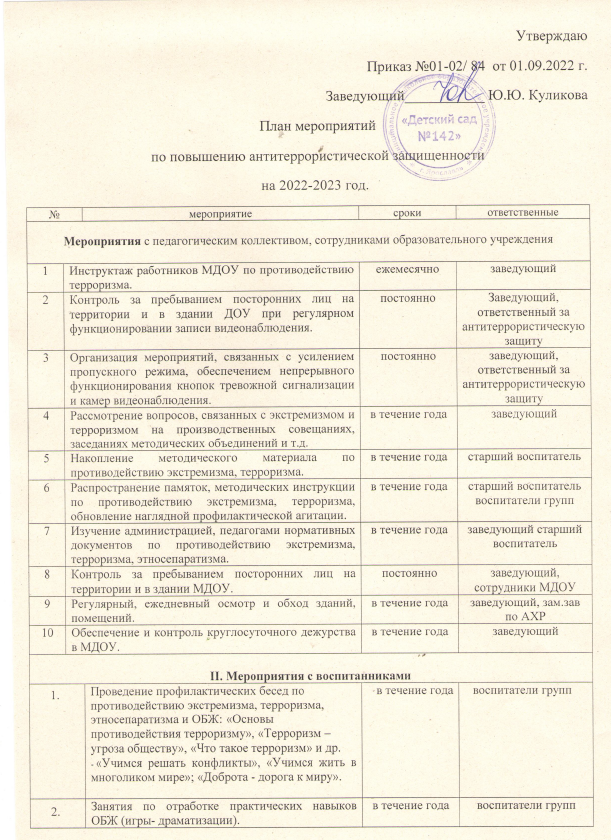 №№мероприятиесрокиответственныеМероприятия с педагогическим коллективом, сотрудниками образовательного учрежденияМероприятия с педагогическим коллективом, сотрудниками образовательного учрежденияМероприятия с педагогическим коллективом, сотрудниками образовательного учрежденияМероприятия с педагогическим коллективом, сотрудниками образовательного учрежденияМероприятия с педагогическим коллективом, сотрудниками образовательного учреждения1Инструктаж работников МДОУ по противодействию терроризма.Инструктаж работников МДОУ по противодействию терроризма.ежемесячнозаведующий2Контроль за пребыванием посторонних лиц на территории и в здании ДОУ при регулярном функционировании записи видеонаблюдения.Контроль за пребыванием посторонних лиц на территории и в здании ДОУ при регулярном функционировании записи видеонаблюдения.постоянноЗаведующий, ответственный за антитеррористическую защиту3Организация мероприятий, связанных с усилением пропускного режима, обеспечением непрерывного функционирования кнопок тревожной сигнализации и камер видеонаблюдения.Организация мероприятий, связанных с усилением пропускного режима, обеспечением непрерывного функционирования кнопок тревожной сигнализации и камер видеонаблюдения.постояннозаведующий, ответственный за антитеррористическую защиту4Рассмотрение вопросов, связанных с экстремизмом и терроризмом на производственных совещаниях, заседаниях методических объединений и т.д.Рассмотрение вопросов, связанных с экстремизмом и терроризмом на производственных совещаниях, заседаниях методических объединений и т.д.в течение годазаведующий5Накопление методического материала по противодействию экстремизма, терроризма.Накопление методического материала по противодействию экстремизма, терроризма.в течение годастарший воспитатель6Распространение памяток, методических инструкции по противодействию экстремизма, терроризма, обновление наглядной профилактической агитации.Распространение памяток, методических инструкции по противодействию экстремизма, терроризма, обновление наглядной профилактической агитации.в течение годастарший воспитатель воспитатели групп7Изучение администрацией, педагогами нормативных документов по противодействию экстремизма, терроризма, этносепаратизма.Изучение администрацией, педагогами нормативных документов по противодействию экстремизма, терроризма, этносепаратизма.в течение годазаведующий старший воспитатель8Контроль за пребыванием посторонних лиц на территории и в здании МДОУ.Контроль за пребыванием посторонних лиц на территории и в здании МДОУ.постояннозаведующий, сотрудники МДОУ9Регулярный, ежедневный осмотр и обход зданий, помещений.Регулярный, ежедневный осмотр и обход зданий, помещений.в течение годазаведующий, зам.зав по АХР10Обеспечение и контроль круглосуточного дежурства в МДОУ.Обеспечение и контроль круглосуточного дежурства в МДОУ.в течение годазаведующийII. Мероприятия с воспитанникамиII. Мероприятия с воспитанникамиII. Мероприятия с воспитанникамиII. Мероприятия с воспитанникамиII. Мероприятия с воспитанниками1.1.Проведение профилактических бесед по противодействию экстремизма, терроризма, этносепаратизма и ОБЖ: «Основы противодействия терроризму», «Терроризм – угроза обществу», «Что такое терроризм» и др.«Учимся решать конфликты», «Учимся жить в многоликом мире»; «Доброта - дорога к миру».в течение годавоспитатели групп2.2.Занятия по отработке практических навыков ОБЖ (игры- драматизации).в течение годавоспитатели групп3.3.Проведение занятий по ориентировке в пространстве «Маршруты безопасности».в течение годавоспитатели старших групп4.4.Проведение мероприятий в рамках недель, месячников по  безопасности в ДОУ.в течение годавоспитатели групп5.5.Мероприятия, посвященные Дню народного единства.ноябрьвоспитатели групп6.6.Проведение мероприятий в рамках «День защиты детей».июньвоспитатели групп7.7.Проведение выставок детских тематических рисунков по ОБЖ, терроризмув течение годавоспитатели групп8.8.Привлечение работников силовых ведомств к проведению практических занятий с воспитанниками.два раза в годзаведующий99Просмотр видеороликов по терроризму и экстремизмув течение годавоспитатели старших групп1010Проведение тренировочной эвакуации при обнаружении взрывоопасного предметасентябрьянварьапрельиюльКабанова В.Н.Зимина Н.Я.IV. Мероприятия с родителямиIV. Мероприятия с родителямиIV. Мероприятия с родителямиIV. Мероприятия с родителямиIV. Мероприятия с родителями1.1.Проведение родительских собраний с обсуждением вопросов, связанных с распространением экстремистских взглядов среди населения.в течение годавоспитатели групп2.2.Регулярное информирование родителей воспитанников с инструкциями по профилактике терроризма (информация в родительские уголки).в течение годавоспитатели групп3.3.Информация на сайт по противодействию экстремизма, терроризма, этносепаратизма и ОБЖ.в течение годавоспитатели групп4.4.Участие в конкурсах различного уровня.в течение годавоспитатели групп